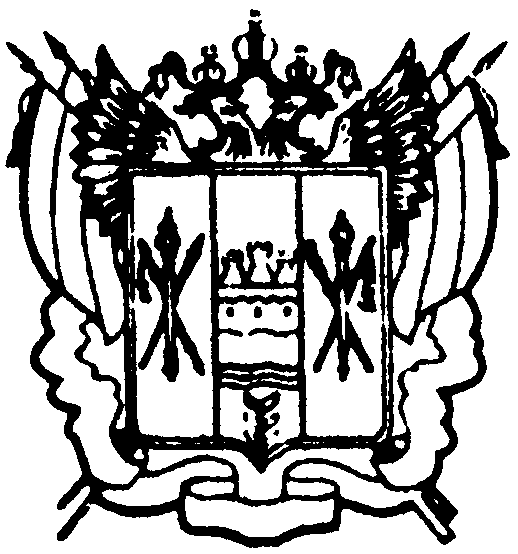 администрация Цимлянского районаПОСТАНОВЛЕНИЕ22.06.2018				               № 356				     г. ЦимлянскВ соответствии с постановлением Правительства Ростовской области     от 28.04.2018 № 253 «Об обеспечении подачи заявлений о государственном кадастровом учете и государственной регистрации права исключительно в электронном виде»,ПОСТАНОВЛЯЮ:1. Установить, что со дня вступления в силу настоящего постановления подача заявлений о государственном кадастровом учете недвижимого имущества, находящегося в муниципальной собственности, и (или) государственной регистрации прав на указанное недвижимое имущество осуществляется исключительно в электронном виде.2. Контроль за выполнением постановления возложить на заместителя Главы Администрации Цимлянского района по строительству, ЖКХ и архитектуре.Глава Администрации Цимлянского района							      В.В. СветличныйПостановление вносит отделимущественных и земельныхотношений Администрации районаОб обеспечении подачи заявлений о государственном кадастровом учете и государственной регистрации права исключительно в электронном виде